Terrain: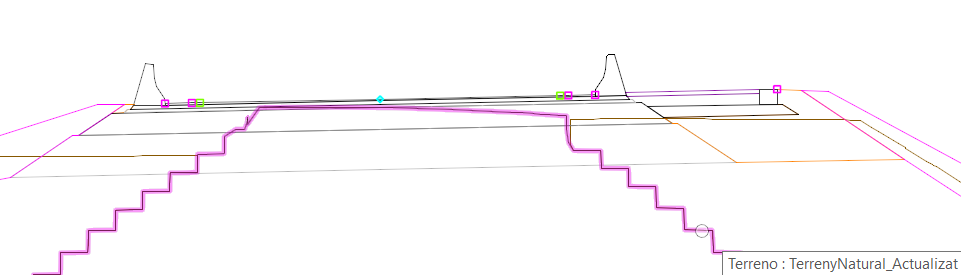 Corridor elements: 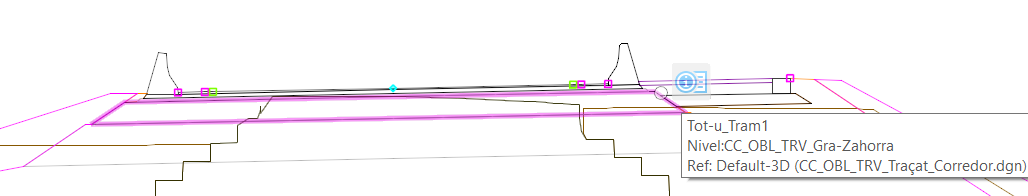 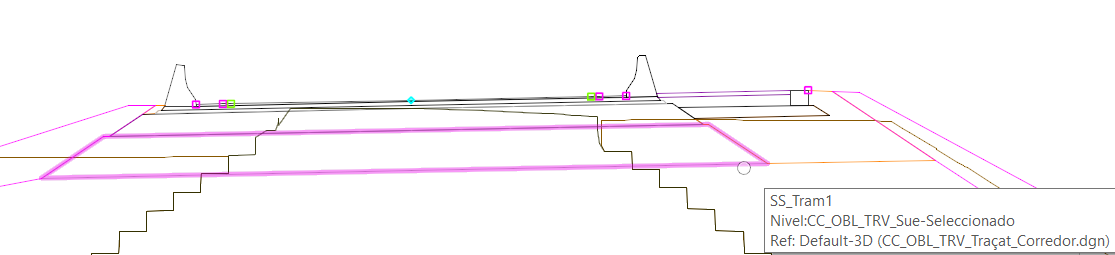 Cut: 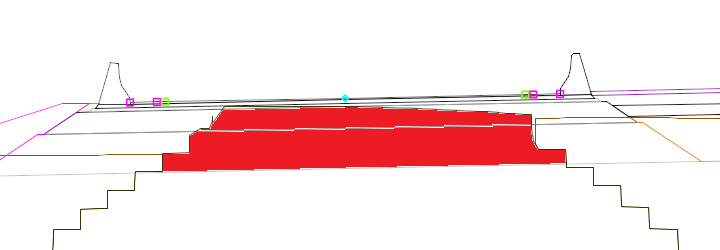 